It’s beginning to look a lot like Christmas…Dear Parent / Carer,Brace yourself! I’m about to talk about Christmas in November!! I apologise profusely to all those of you who were trying to avoid all thoughts of Christmas until December. However, in the interests of trying to give you as much notice as possible about upcoming events, overleaf is a list of all of the Christmas related activities coming up in school. In response to our recent questionnaire, if you are unable to attend any of the activities which involve parents / carers, you will be given the option of nominating another parent who is already attending with their child, to work with your child. Also, please don’t forget that a grandparent, an auntie, an uncle etc are always welcome if you can’t attend.Further details about each event will be sent home in coming weeks. However, if you have any burning questions about any of the activities, please do see me at the beginning or end of the school day and I’ll do my best to help.Kindest Regards,Mrs Dingsdale (Deputy Headteacher)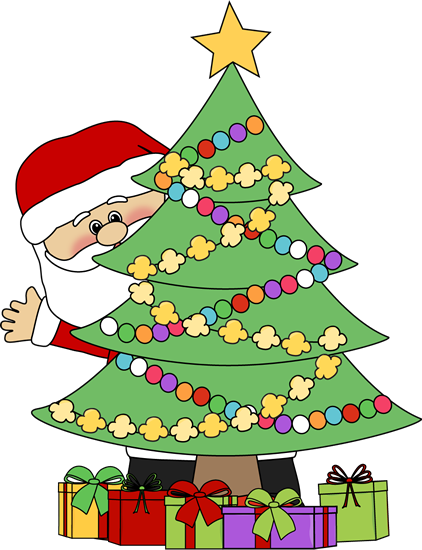 ALLANSON STREET PRIMARY CHRISTMAS ACTIVITIESDateEventWho’s involved?Parents invited?Friday 15th NovemberNon-uniform day£1 towards Christmas FairWhole SchoolFriday 22nd NovemberNon-uniform dayDonation of sweets/ chocolate for the Christmas FairWhole SchoolFriday 29th NovemberNon-uniform dayDonation of bottles for the Christmas FairWhole SchoolFriday 29th November9.15am – 11amChristmas CraftsYear 4YesMonday 2nd December9.15am – 11amAdvent CraftsYears 5 and 6YesTuesday 3rd December9.15am – 11amAdvent CraftsYear 4YesThursday 5th December2.30pmChristmas FairAll childrenYesMonday 9th December2.30pmChristmas Sing SongAfternoon NurseryYesTuesday 10th December9.30am and 1.45pmInfant NativityYears 1 and 2YesWednesday 11th December10.45amChristmas Sing SongMorning NurseryYesThursday 12th December1.30pm and 6.30pmCandlelit PerformanceChildren who have chosen to participate from Years 3,4,5 and 6YesMonday 16th December9.30amReception NativityMrs Glynn’s ClassYesMonday 16th December1.45pmReception NativityMiss Inman’s ClassYesTuesday 17th DecemberChristmas theatre performanceWhole SchoolWednesday 18th DecemberChristmas Party DayYears 1 and 2 Wednesday 18th DecemberChristmas Party DayYears 3 and 4Thursday 19th DecemberChristmas Party DayNursery and Reception Thursday 19th DecemberChristmas Party DayYears 5 and 6Thursday 19th December9.15am – 10.15amChristmas CraftsYears 1 and 2YesFriday 20th DecemberCarols Around the TreeSchool closes for ChristmasWhole School